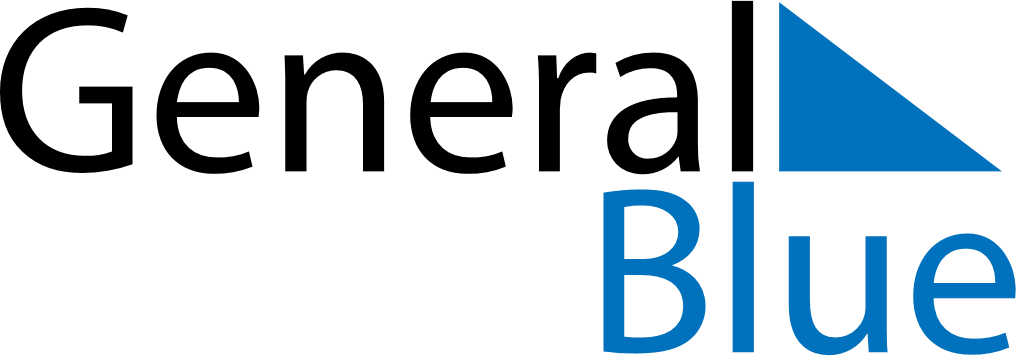 July 2018July 2018July 2018SpainSpainMONTUEWEDTHUFRISATSUN1234567891011121314151617181920212223242526272829Santiago Apostol3031